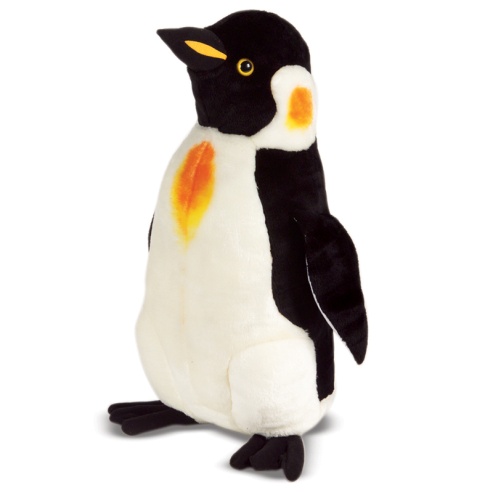 MADÁROVI FOGLALKOZÁSJANUÁR 11.		/ MANÓCSKA ÉS TÁDÉ CSOPORT/TÉLI ÖRÖMÖK AZ UDVARONHÓESÉS ESETÉN: HÓEMBERÉPÍTÉS, SZÁNKÓZÁS, HÓGOLYÓZÁSMADÁRETETÉS, ITATÁS			TÉLI IDŐJÁRÁS MEGFIGYELÉSESÉTA A FENEKETLEN TÓHOZ			/ MANÓCSKA ÉS TÁDÉ CSOPORT/